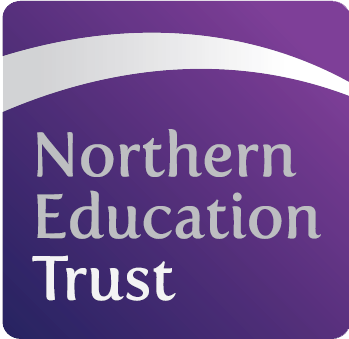 Northern Education Trust – Job DescriptionJOB PURPOSEThe post holder is responsible for ensuring that the academies are well-maintained, safe and secure sites for all users, as directed by the Regional Site Manager/Business ManagersJOB SUMMARYCarrying out security procedures for the 3 academy buildings and groundsResponsible for secure opening and closing of the 3 academy premises including gates, doors, windows, fire exits etc. for the purpose of the academy use, lettings, functions, maintenance and emergency servicesRegularly checking the proper operation of alarms and fire equipment, ensuring emergency exits are not obscuredResponsibility to report acts of vandalism to Regional Site Manager and or police as necessaryCarry out as required by the Business Manager/ Regional Site Manager any necessary cleaning of areas within the letting agreementCheck and control system functions, regularly check heating system, with due regard to appropriate safety requirements, report all defects to qualified heating engineer, Regional Site Manager and Business ManagersTo co-operate with Regional Site Manager to ensure cover in the event of sickness, or other absences including holiday leaveTake delivery of post, stores materials and other goods. Ensuring delivered items are taken to specific departmentsUnpack and store stockResponsible for academy furniture as required with due regard to current Health and Safety and Lifting and Handling regulationsDeal or arrange to be dealt with all leaks, floods, fires and breakages as appropriateDeal with or arrange to be dealt with, all electrical and gas emergencies, making safe initially by turning off supplyEnsure access for emergency services, assist as necessary and secure premises as requiredReport all defects which require specialist repair, inspect electrical fittings, and report defects as requiredReplace lamps and domestic fuses as requiredRegularly inspect plumbing and report/repair defects as appropriate, synchronise clocks, time switches as requiredUndertake minor repairs to fixtures and fittings including desks, tables and chairs as appropriateInform Regional Site Manager of items which may require ordering to enable completion of the above mentioned worksBe responsible for the supply and availability of all hygiene materialsRemove graffiti etc.Attend appropriate training course as requiredMaintain cleanliness and general tidiness of all external areasEmpty litter bins on a daily basis, clean and clear all drains and gullies to ensure effectiveness and healthy operationInspect outside fabric of the academy, report and repair defects as appropriate. Inspect all fences, gates, walls, steps, lights etc. Repair report defects to Regional Site Manager/Business Managers as appropriateClear leaves, snow, ice, moss and detritus as appropriate including treatment of surfaces with salt etc.Inspect all outside areas for dangerous materials and remove, including external emergency clean of spillageTo comply with the academy Child Safeguarding Procedures, including regular liaison with the academy Designated Child Safeguarding Person over any safeguarding issues or concernsTo comply with the academy policies and procedures at all timesUndertake other reasonable duties (with competence and experience) as requested in accordance with the changing needs of the organisationGDPRTo adhere to GDPR and Data Protection Regulations, whilst maintaining confidentiality GeneralTo participate in wider Trust meetings and working groups as requiredWhilst every effort has been made to explain the main duties and responsibilities of the post, each individual task undertaken may not be identified and the post holder may reasonably be expected to undertake other duties commensurate with the level of responsibility that may be allocated from time to timeNET is committed to safeguarding and promoting the welfare of children and young people. We expect all staff to share this commitment and to undergo appropriate checks, including an enhanced DBS check.Signed: ……………………………………		Date: ……………………………….Job Title: Regional Site Supervisor  Regional Site Supervisor  Regional Site Supervisor Base:Freebrough Academy (+ Badger Hill Primary Academy and Whitecliffe Primary Academy)Freebrough Academy (+ Badger Hill Primary Academy and Whitecliffe Primary Academy)Freebrough Academy (+ Badger Hill Primary Academy and Whitecliffe Primary Academy)Reports to:Regional Site ManagerGrade:NJC SCP 11 - 14 (Grade D+)Service responsibility:Site Apprentice Salary:£21,748 - £23,080Additional: Travel will be required across NET sites.Term:37 hours, 52 weeks 